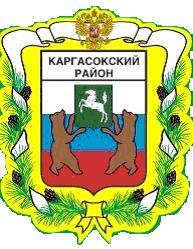 МУНИЦИПАЛЬНОЕ ОБРАЗОВАНИЕ «Каргасокский район»ТОМСКАЯ ОБЛАСТЬАДМИНИСТРАЦИЯ КАРГАСОКСКОГО РАЙОНАВ соответствии со статьей 86 Бюджетного кодекса Российской Федерации, Федеральным законом от 06.10.2003 № 131–ФЗ «Об общих принципах организации местного самоуправления в Российской Федерации», решением Думы Каргасокского района от 25.12.2020 № 34 «О бюджете муниципального образования «Каргасокский район» на 2021 год и на плановый период 2022 и 2023 годов»Администрация Каргасокского района постановляет:1. Установить расходные обязательства муниципального образования «Каргасокский район» на 2022 год по оплате комплексных кадастровых работ проведенных на территории Каргасокского района в рамках государственной программы «Эффективное управление государственном имуществом Томской области» в размере  6 130 920 (Шесть миллионов сто тридцать тысяч девятьсот двадцать) рублей 00 копеек, в том числе за счет средств федерального бюджета 4  815 194 (Четыре миллиона восемьсот пятнадцать тысяч сто девяносто четыре) рубля 00 копеек, средств областного бюджета 1 249 806 (Один миллион двести сорок девять тысяч восемьсот шесть) рублей 00 копеек, средств бюджета муниципального образования «Каргасокский район» 65 920 (Шестьдесят пять тысяч девятьсот двадцать) рублей 00 копеек.2. Установить расходные обязательства муниципального образования «Каргасокский район» на 2023 год по оплате комплексных кадастровых работ проведенных на территории Каргасокского района в рамках государственной программы «Эффективное управление государственном имуществом Томской области» в размере  2 168 280 (Два миллиона сто шестьдесят восемь тысяч двести восемьдесят) рублей 00 копеек, в том числе за счет средств федерального бюджета 1 769 201 (Один миллион семьсот шестьдесят девять тысяч двести один) рубль 00 копеек, средств областного бюджета 368 430 (Триста шестьдесят восемь тысяч четыреста тридцать) рублей 00 копеек, средств бюджета муниципального образования «Каргасокский район» 30 649 (Тридцать тысяч шестьсот сорок девять) рублей 00 копеек.3. Получателем средств на указанные в п. 1 и п. 2 настоящего постановления цели и уполномоченным органом по исполнению расходных обязательств района определить Администрацию Каргасокского района.4. Настоящее постановление вступает в силу со дня официального опубликования (обнародования).ПОСТАНОВЛЕНИЕПОСТАНОВЛЕНИЕПОСТАНОВЛЕНИЕПОСТАНОВЛЕНИЕ28.01.2021     №15 с. Каргасокс. Каргасокс. КаргасокОб установлении расходных обязательств муниципального образования «Каргасокский район»Об установлении расходных обязательств муниципального образования «Каргасокский район»И.о. Главы Каргасокского районаИ.о. Главы Каргасокского районаЮ.Н. МикитичН.Н. Полушвайко8(38253)21602